[[Your text starts here.Before submitting this document:–	Update the information highlighted in yellow above: 
document number (n), Question(s), source, title, and contact information. –	If you need more contact information rows, insert them by copy-and-pasting existing rows.–	Make sure that “Track Changes” is turned off.–	Remove any remaining yellow highlighting.SummaryThis technical report ... (complete).Keywords[if any provided]CONTENTSList of TablesList of FiguresTechnical Report xSTP-ACRONYMTechnical Report
TitleSummary[ADD TEXT].Scope[ADD TEXT].ReferencesAdd references here.Terms and definitionsTerms defined elsewhereThis Technical Report uses the following terms defined elsewhere:3.1.1	term [reference]: definition3.1.2	term [reference]: definitionTerms defined hereThis Technical Report defines the following terms:3.1.1	term [reference]: definition3.1.2	term [reference]: definitionAbbreviationsSpecific contents: could be introduction or something more substantive[ADD TEXT].Table 1: Example of a tableCaptions for figures use WinWord style "Figure_No & title"Figure 1: Example of a figureAnnex A
Example of annex[ADD TEXT].Appendix I
Example of appendix[ADD TEXT, IF ANY]._______________________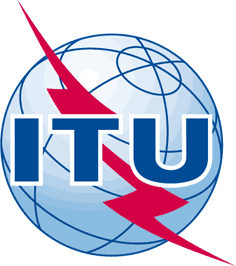 INTERNATIONAL TELECOMMUNICATION UNIONTELECOMMUNICATION
STANDARDIZATION SECTORSTUDY PERIOD 2017-2020INTERNATIONAL TELECOMMUNICATION UNIONTELECOMMUNICATION
STANDARDIZATION SECTORSTUDY PERIOD 2017-2020INTERNATIONAL TELECOMMUNICATION UNIONTELECOMMUNICATION
STANDARDIZATION SECTORSTUDY PERIOD 2017-2020FG-DPM-I-XXXFG-DPM-I-XXXINTERNATIONAL TELECOMMUNICATION UNIONTELECOMMUNICATION
STANDARDIZATION SECTORSTUDY PERIOD 2017-2020INTERNATIONAL TELECOMMUNICATION UNIONTELECOMMUNICATION
STANDARDIZATION SECTORSTUDY PERIOD 2017-2020INTERNATIONAL TELECOMMUNICATION UNIONTELECOMMUNICATION
STANDARDIZATION SECTORSTUDY PERIOD 2017-2020Focus Group on Data Processing and Management to support IoT and Smart Cities & CommunitiesFocus Group on Data Processing and Management to support IoT and Smart Cities & CommunitiesINTERNATIONAL TELECOMMUNICATION UNIONTELECOMMUNICATION
STANDARDIZATION SECTORSTUDY PERIOD 2017-2020INTERNATIONAL TELECOMMUNICATION UNIONTELECOMMUNICATION
STANDARDIZATION SECTORSTUDY PERIOD 2017-2020INTERNATIONAL TELECOMMUNICATION UNIONTELECOMMUNICATION
STANDARDIZATION SECTORSTUDY PERIOD 2017-2020Original: EnglishOriginal: EnglishWG(s):WG(s):WGX or N/APlace, dd-dd mmm yyyyPlace, dd-dd mmm yyyyPlace, dd-dd mmm yyyyINPUT DOCINPUT DOCINPUT DOCINPUT DOCINPUT DOCINPUT DOCSource:Source:Insert Source(s)Insert Source(s)Insert Source(s)Insert Source(s)Title:Title:Insert title (always in English)Insert title (always in English)Insert title (always in English)Insert title (always in English)Purpose:Purpose:Insert PurposeInsert PurposeInsert PurposeInsert PurposeContact:Contact:Insert contact nameInsert contact organizationInsert countryInsert contact nameInsert contact organizationInsert countryInsert contact nameInsert contact organizationInsert countryTel: 	+xxFax: 	+xxEmail: 	a@b.comContact:Contact:Insert contact nameInsert contact organizationInsert countryInsert contact nameInsert contact organizationInsert countryInsert contact nameInsert contact organizationInsert countryTel: 	+xxFax: 	+xxEmail: 	a@b.comKeywords:Insert keywords, separated by semicolon (;)Abstract:Insert an abstract, under 200 words, that describes the content of the document, including a clear summary of any proposals it contains.	Page1	Scope	12	References	13	Terms and definitions	13.1	Terms defined elsewhere	13.2	Terms defined here	14	Abbreviations	15	Specific contents: could be introduction or something more substantive	1Annex A Example of annex	2Appendix I Example of appendix	2	PageTable 1: Example of a table	2	PageFigure 1: Example of a figure	2ABCspell it outNumberObservation1Sample table2Table header (1st row) uses style Table_head3Other table rows use style Table_text4Heading with table number uses style "Table_No & title"AB